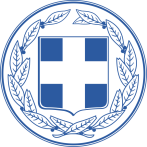 ΕΛΛΗΝΙΚΗ ΔΗΜΟΚΡΑΤΙΑ				Δυτ. Φραγκίστα 07/09/2021 ΥΠΟΥΡΓΕΙΟ ΥΓΕΙΑΣ				5η Υ.ΠΕ. ΘΕΣΣΑΛΙΑΣ & ΣΤ. ΕΛΛΑΔΑΣΚΕΝΤΡΟ ΥΓΕΙΑΣ ΔΥΤ. ΦΡΑΓΚΙΣΤΑΣΦΡΑΓΚΙΣΤΑ, ΤΚ 36071ΔΕΛΤΙΟ ΤΥΠΟΥAναρτήθηκε 07/09/2021  η αρ. πρωτ Γ4α/Γ.Π.49607/07-09-2021 (ΑΔΑ:ΩΦΒΙ465ΦΥΟ-ΤΕΟ) έγκριση προκήρυξης για την πλήρωση επί θητεία θέσεων ειδικευμένων ιατρών και οδοντιάτρων του κλάδου Ε.Σ.Υ. των Νοσοκομείων και των Κέντρων Υγείας ανά Υγειονομική Περιφέρεια του Υπουργού Υγείας. Η προθεσμία υποβολής αιτήσεων  στην ηλεκτρονική διεύθυνση esydoctors.moh.gov.gr  για όλες τις θέσεις ειδικευμένων  ιατρών κλάδου Ε.Σ.Υ. που προκηρύχτηκαν αρχίζει στις 21-09-2021 ώρα 12.00 (μεσημέρι) και λήγει στις 05-10-2021 ώρα 12.00(μεσημέρι).Ειδικότερα για το Κέντρο Υγείας Δυτ. Φραγκίστας της 5ης Υ.ΠΕ. προκηρύσσεται 1 θέση ως κατωτέρω: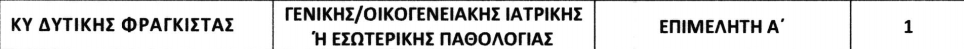 Για τον ιατρό που θα καλύψει την παραπάνω θέση προβλέπεται ως κίνητρο, σύμφωνα με τις Αποφάσεις που επισυνάπτονται, η χορήγηση δύο (2) μηνιαίων επιδομάτων ύψους 400€ (τετρακοσίων ευρώ) έκαστο για την κάλυψη δαπανών Στέγασης-Σίτισης από τον Δήμο Αγράφων και από την Περιφέρεια Στερεάς Ελλάδας-Π.Ε. Ευρυτανίας.Για περισσότερες πληροφορίες:Κ.Υ. Δυτ. Φραγκίστας τηλ,  22373 51032 (Κα Μαρούλη Μ.) Ο ΣΥΝΤΟΝΙΣΤΗΣΕΠΙΣΤΗΜΟΝΙΚΗΣ ΛΕΙΤΟΥΡΓΙΑΣΠΑΠΑΝΙΚΟΛΑΟΥ ΝΙΚΟΣΔ/ΝΤΗΣ ΓΕΝΙΚΗΣ ΙΑΤΡΙΚΗΣ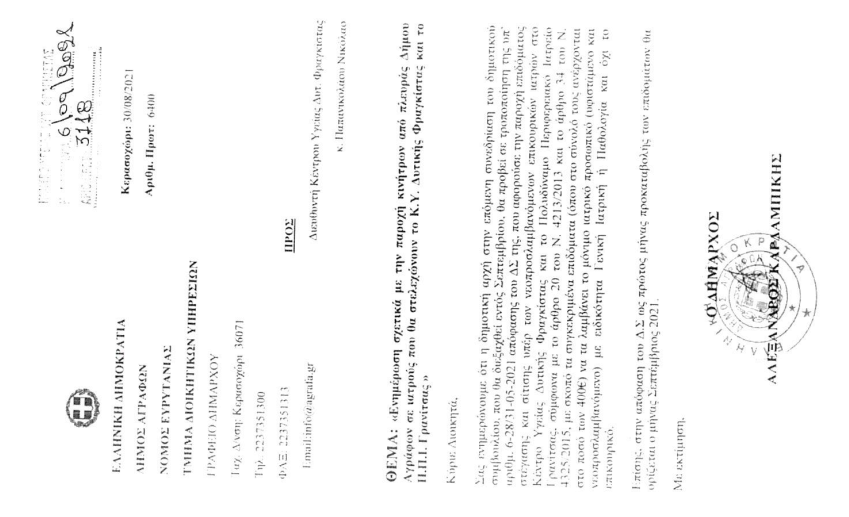 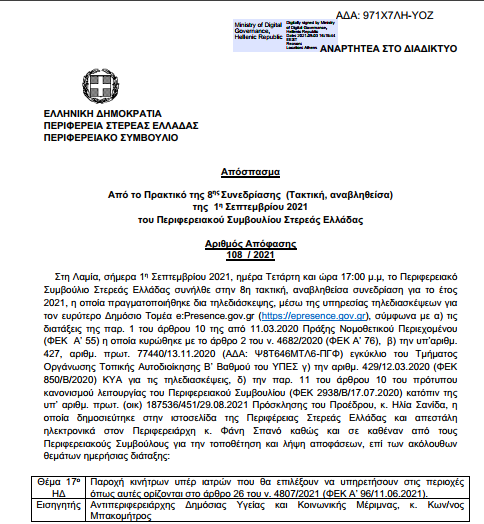 ……………………………………………………………………………………………………………………………………………………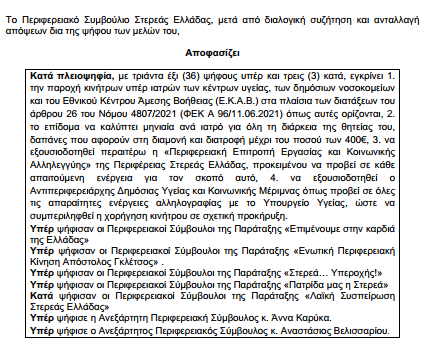 